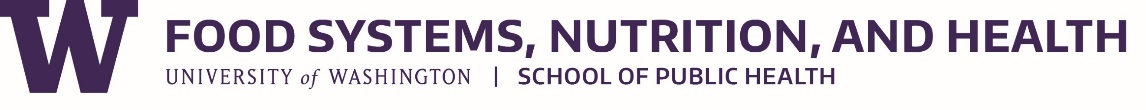 MPH Public Health Nutrition Fieldwork AgreementStudent InformationStudent InformationName:Course #:NUTR 532: Public Health Nutrition Fieldwork (1 credit)Quarter/year of project work:Quarter/year of registration:UW Faculty Fieldwork AdviserUW Faculty Fieldwork AdviserName:Title:Email:Phone:Preceptor InformationPreceptor InformationAgency or Organization:Address:Preceptor Name, Title, and Degree:Email:Phone:Project DetailsProject Description: Nature and scope of the proposed project. Include at least three learning objectives.Timeline: Expected dates for completion of draft(s) and final product(s), and the dates for planned meetings with your preceptor. Note: Your signed evaluation and project summary report must be submitted to your faculty advisor by the last day of class to receive credit.Project Work Site and Resources: Specify arrangements for student workspace, student access to information, personnel, data, data processing, and other materials necessary for completion of the project. If special permission is required for access to data, records, or clients, how will such permission be arranged?Final Product Description:Student Responsibilities in carrying out the projectMaintaining a work schedule agreed upon with the preceptor.Completing the specified tasks of the project, including written assignments.Meeting with the preceptor in regularly scheduled supervisory sessions to discuss the progress of the project.Maintaining contact with the faculty adviser.Completing tasks as described in the MPH Nutrition Fieldwork – Guidelines.Preceptor Responsibilities in supervising the projectOrienting the student to the agency/organization.Assisting the student in gaining access to information, personnel, and data required for the project.Providing a final evaluation of the student's performance.Meeting with the student in regularly scheduled supervisory sessions.AgreementI have participated in the development of the fieldwork proposal and agree to the conditions specified above. If it is necessary to change any of the specified conditions, I agree to make the changes known to each of the persons whose signatures appear below.SignaturesSignaturesSignaturesSignaturesStudent:Date:Preceptor:Date:Faculty Adviser:Date: